Miło nam poinformować, iż Przedszkole Publiczne w Rudnie uczestniczy w X edycji ogólnopolskiego programu edukacyjnego „ Uczymy Dzieci Programować”.  Nauka programowania to kształtowanie kompetencji przyszłości, bezpieczne wprowadzanie najmłodszych w cyfrowy świat. Ucząc programowania rozwijamy logiczne, algorytmiczne myślenie, zadaniowe podejście do stawianych problemów, kształtujemy umiejętność pracy zespołowej, zostawiamy miejsce na rozwijanie kreatywności. 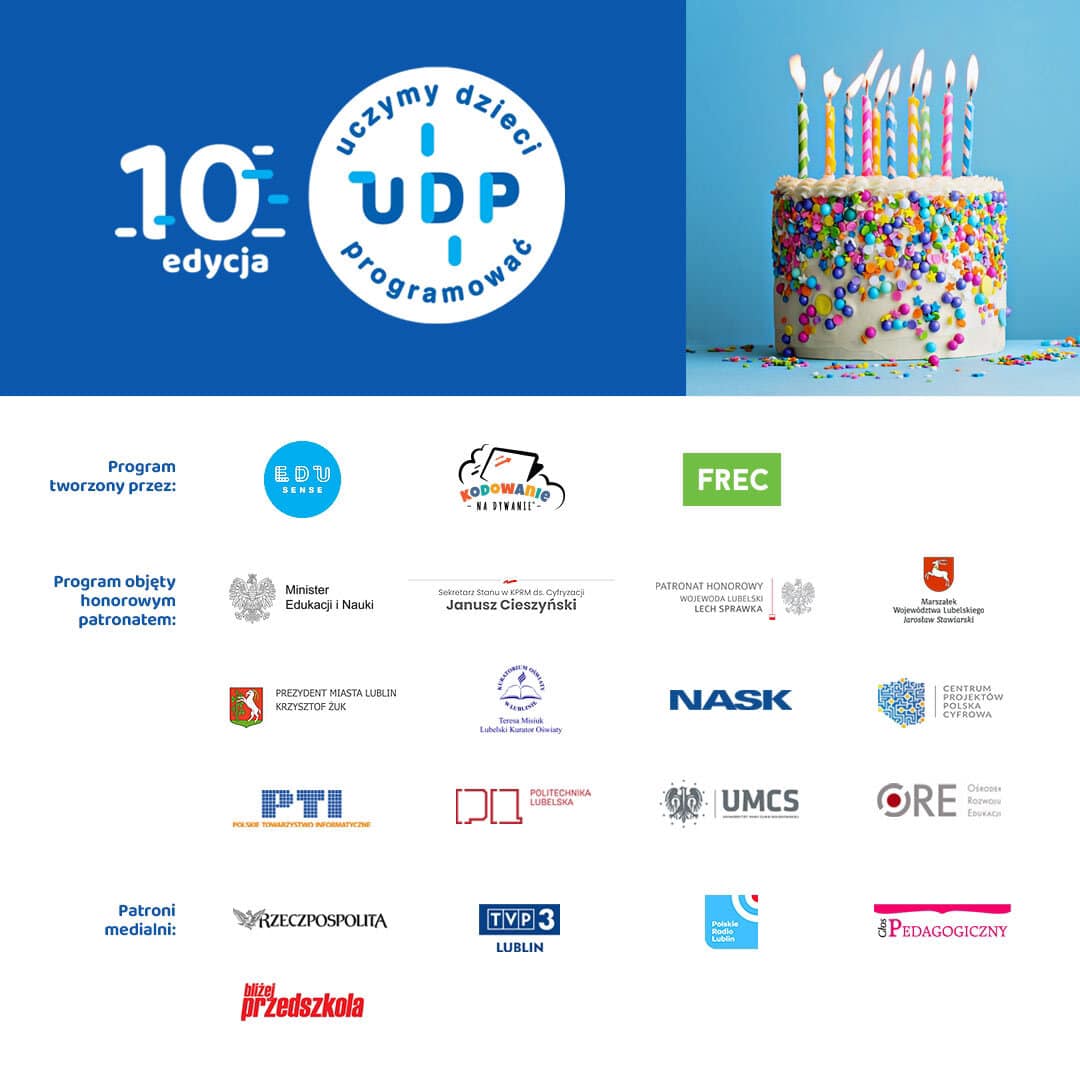 